ASSOCIAÇÃO DE PATINAGEM DO MINHO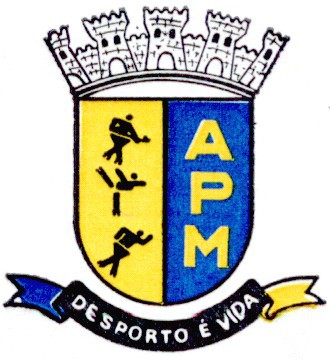 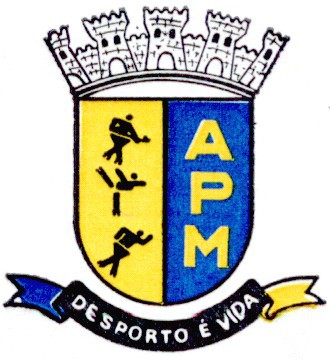 PRÉ- COMPETIÇÃO DE BENJAMINS E ESCOLARESSEGUNDO  AS NORMAS  CONTIDAS   NO REGULAMENTO TÉCNICO-PEDAGÓGICO INSERIDO  NO REGULAMENTO DE PROVAS DA FPPBOLETIM DE JOGOESCALÃO 		PAVILHÃO       ……………………………….CLUBE VISITADO    ...........................................CLUBE VISITANTE  ...........................................EQUIPA VISITADA:JOGO NºHORA INÍCIOEQUIPA VISITANTE:DATAHORA FINALDELEGADO RESPONSÁVEL  PELO CUMPRIMENTO  DO REGULAMENTODELEGADO RESPONSÁVEL  PELO CUMPRIMENTO  DO REGULAMENTODELEGADO RESPONSÁVEL  PELO CUMPRIMENTO  DO REGULAMENTODELEGADO RESPONSÁVEL  PELO CUMPRIMENTO  DO REGULAMENTOCLUBE VISITADONOMELICENÇA NºASSINATURANº LICENÇANº CAMISOLAG/REDESCAP/SUBATLETA 	(NOME/APELIDO)Parte JogadaParte JogadaParte JogadaParte JogadaNº LICENÇANº CAMISOLAG/REDESCAP/SUBATLETA 	(NOME/APELIDO)IIIIIIIVNº LICENÇANº CAMISOLAG/REDESCAP/SUBATLETA 	(NOME/APELIDO)Parte JogadaParte JogadaParte JogadaParte JogadaNº LICENÇANº CAMISOLAG/REDESCAP/SUBATLETA 	(NOME/APELIDO)IIIIIIIV